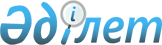 Вопросы Агентства Республики Казахстан по государственным закупкам
					
			Утративший силу
			
			
		
					Постановление Правительства Республики Казахстан от 19 января 1999 года N 35 Утратило силу - постановлением Правительства РК от 3 сентября 1999 г. N 1301 ~P991301.
      Сноска. Утратило силу постановлением Правительства РК от 03.09.1999 № 1301.
      В соответствии с Указом Президента Республики Казахстан от 14 декабря 1998 года N 4173 "Об образовании Агентства Республики Казахстан по государственным закупкам" Правительство Республики Казахстан постановляет: 
      1. (Пункт 1 утратил силу - постановлением Правительства РК от 26 марта 1999 г. N 304 P990304_ ) 
      2. Определить штатную численность работников Агентства Республики Казахстан по государственным закупкам в количестве 23 единиц. 
      3. Разрешить Председателю Агентства Республики Казахстан по государственным закупкам иметь одного заместителя, а также коллегию в количестве 5 человек. 
      4. Установить лимит служебных легковых автомобилей для Агентства Республики Казахстан по государственным закупкам в количестве 2 единиц. 
      5. Министерству финансов Республики Казахстан обеспечить финансирование Агентства Республики Казахстан по государственным закупкам за счет ассигнований, предусмотренных в республиканском бюджете на содержание центральных исполнительных органов. 
      6. Признать утратившим силу постановление Правительства Республики Казахстан от 16 сентября 1998 года № 903 P980903_ "Об утверждении Положения о Департаменте по государственным закупкам Министерства энергетики, индустрии и торговли Республики Казахстан" (САПП Республики Казахстан, 1998 г., № 33, ст. 293). 
      7. Настоящее постановление вступает в силу с даты подписания. 
      Премьер-Министр 
      Республики Казахстан  Положение
об Агентстве Республики Казахстан по государственным закупкам
      Сноска. Положение утратило силу постановлением Правительства РК от 26.03.1999 № 304. Структура Агентства Республики Казахстан по государственным закупкам
      Сноска. Структура утратила силу постановлением Правительства РК от 26.03.1999 № 304.
					© 2012. РГП на ПХВ «Институт законодательства и правовой информации Республики Казахстан» Министерства юстиции Республики Казахстан
				Утверждено
постановлением Правительства
Республики Казахстан
от 19 января 1999 года № 35Утверждена
постановлением Правительства
Республики Казахстан
от 19 января 1999 года № 35